Конспект НОД в 1 группе раннего возраста "День Земли"Игра малой подвижности : "Светит солнышко в окошко"Светит солнышко в окошко (дети показывают руками на окошко)Смотрит в нашу комнату (разводят руки в стороны)Мы захлопали в ладоши (хлопают в ладошки)Очень рады солнышку (делают пружинку).Воспитатель: Ребята, а вы заметили как сегодня ярко светит солнышко, тепло пригревает. А вы знаете почему? Потому что сегодня праздник день Земли, день нашей планеты на которой мы с вами живем.Землю нужно охранять,Всячески оберегать,Горы, речки и поля –Это все наша Земля.Жизнь на ней ведь каждый час,Так зависит от всех нас,Что забота наша ей,С каждым днем еще важней.Поздравляю с Днем Земли,Нашу Землю береги,И она тебя в ответ,Защитит от разных бед!Воспитатель: Ребята посмотрите что я вам принесла.Это глобус - это макет нашей планеты земля. Земля вращается (воспитатель приглашает детей рассмотреть глобус, дети вращают глобус). Повернется она вокруг себя – вот и прошел день. Земля – это большой дом, где живет много людей, животных, птиц, рыб и мы с вами то же живем на планете земля.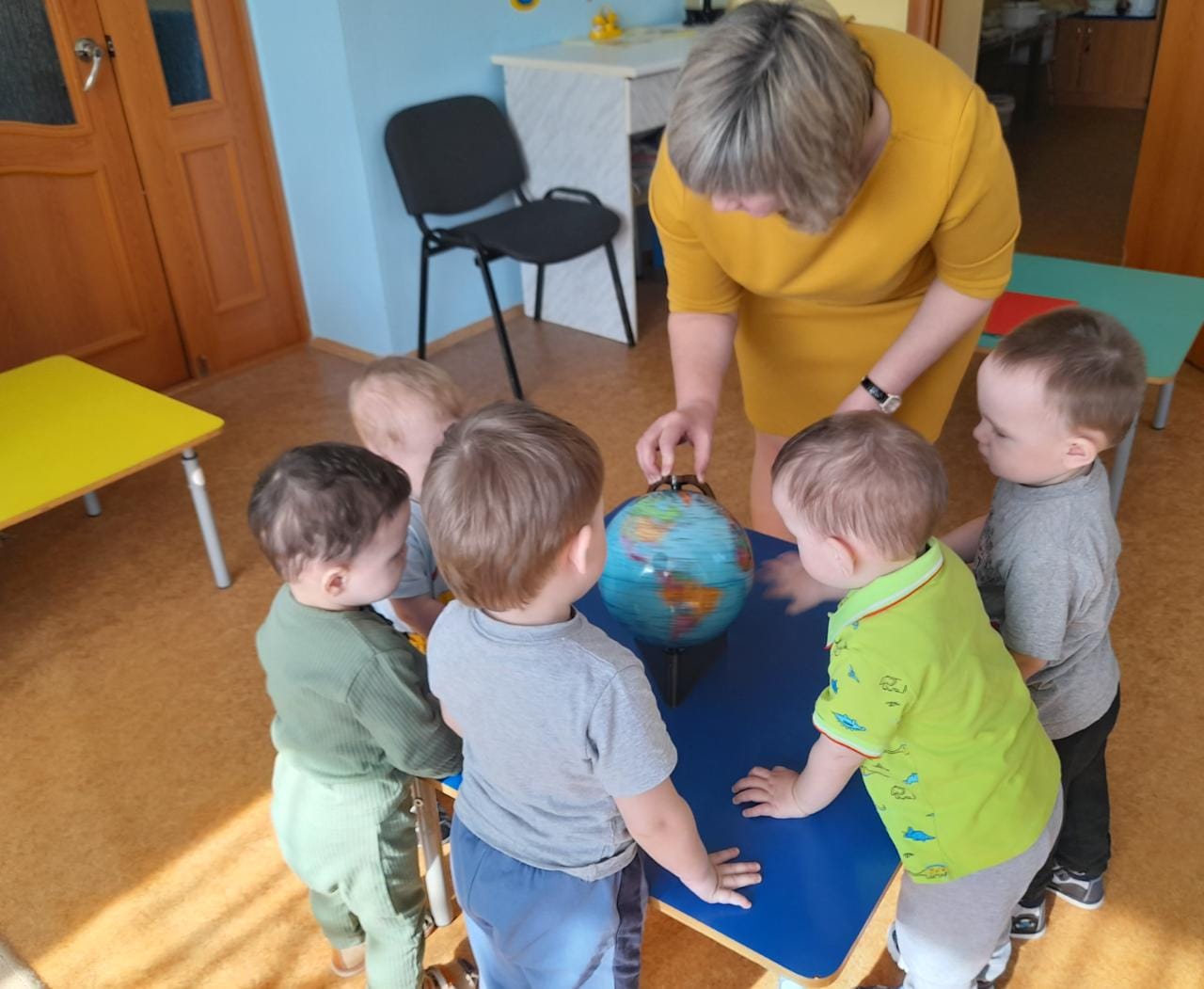 Воспитатель: Ребята, сегодня я вам предлагаю отправится в путешествие на волшебную поляну к нашем лесным друзьям, на сказочном паровозике скорее занимайте места. (Дети строятся друг за другом "паровозиком").Звучит веселая музыка.Воспитатель: Вот мы и приехали на волшебную полянку. Но почему же нас некто не встречает? Ой, ребята посмотрите сколько вокруг мусора. Что же тут случилось.(Появляются игрушки заяц и лиса и рассказывают детям о том что на полянку приходили туристы, которые тут отдыхали и не убрали за собой мусор. И теперь на полянке нет места для игр.)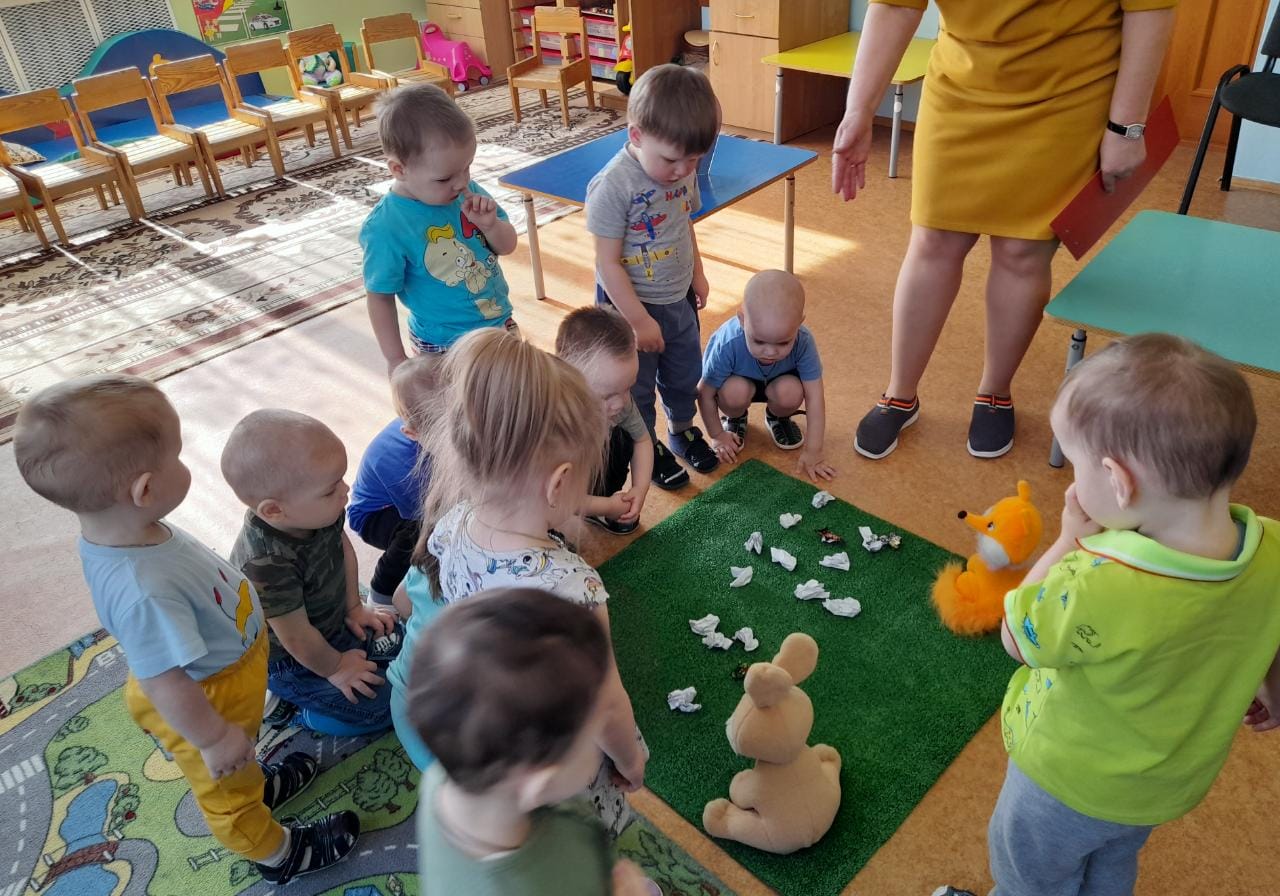 Воспитатель: Ребята а давайте поможем нашим лесным друзьям навести порядок на полянке, соберем весь мусор.Подвижная игра «Очистим поляну от мусора»Воспитатель: Вот мы и очистили полянку от мусора и позаботились о нашем маленьком кусочке Земли. Мы все должны поддерживать порядок не мусорить, не сорить, и тогда наша планета будет становиться все краше и краше.Воспитатель: Ребята мы с вами помогли лесным жителям навести порядок на полянке, поиграли с ними. А теперь пора нам отправляться в детский сад. Занимаем места в нашем сказочном паровозике. (под веселую музыку дети "возвращаются в детский сад")Воспитатель: Ребята, вам понравилось наше путешествие? А куда мы ходили? Кого встретили? Вы все большие молодцы. Давайте нарисуем ладошками чистую счастливую, веселую, планету. 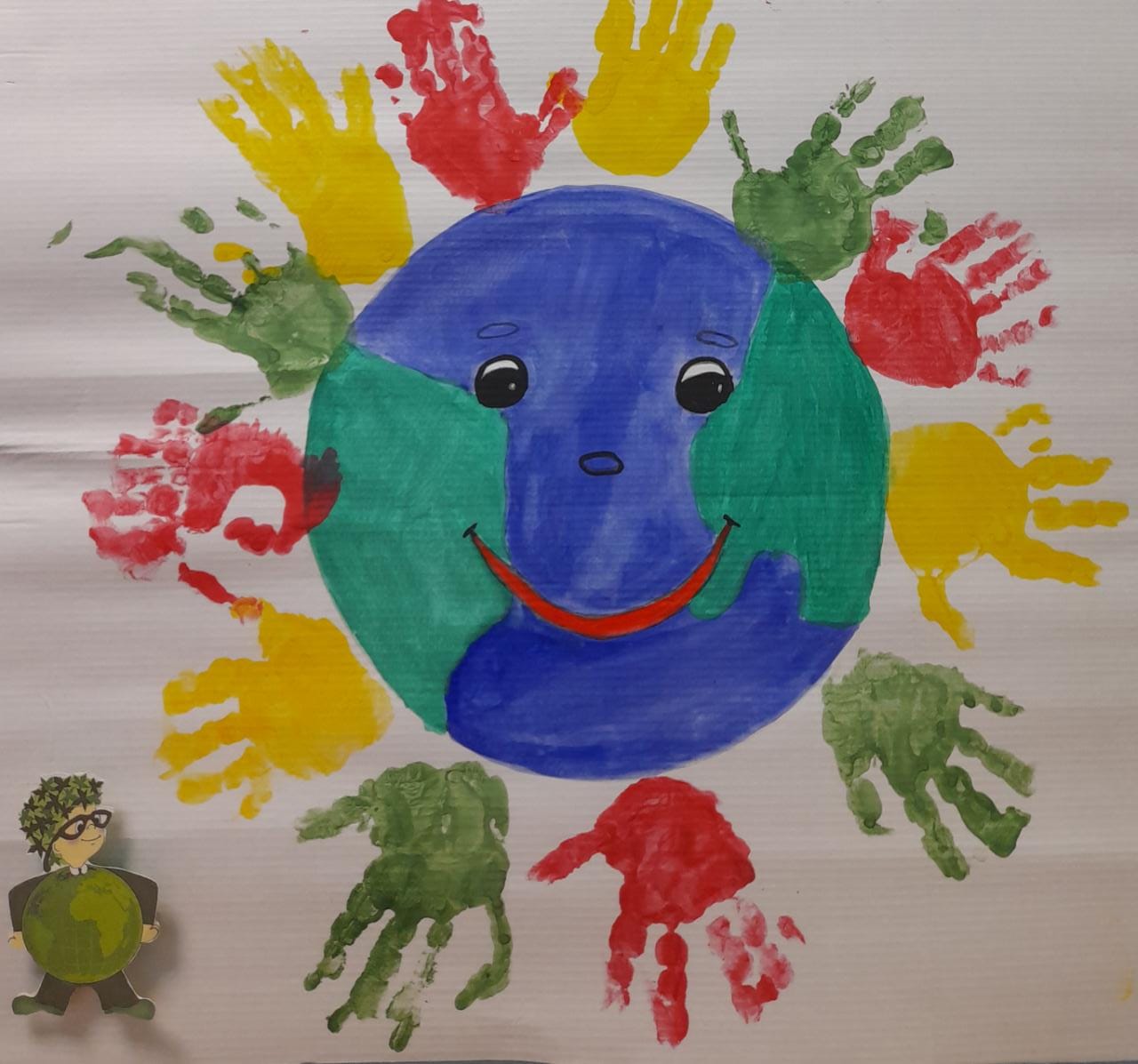 